		Email Signature InstructionsStep 1. Save a copy of this document to use and reference.Step 2. Select the graphic you would like to use in your signature from the 5 options below. -- Option #1.   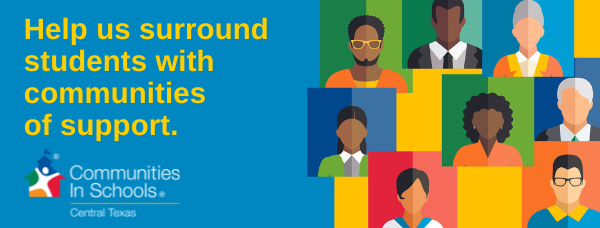  -- Option #2.   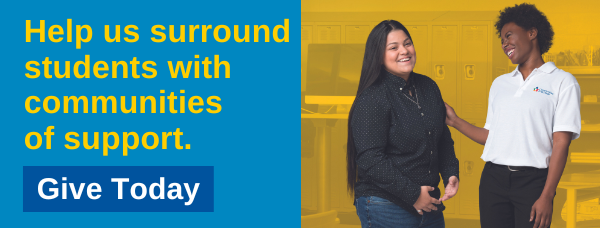 -- Option #3.  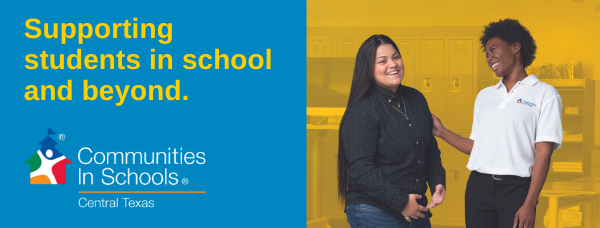  -- Option #4.  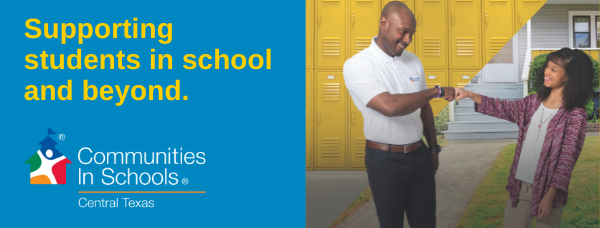  -- Option #5.  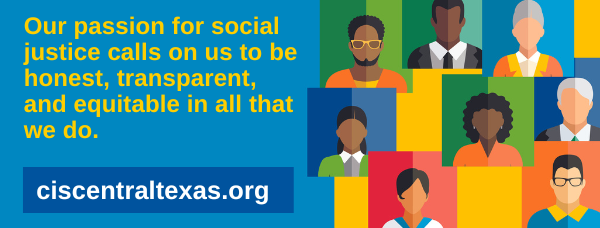 AmeriCorps Members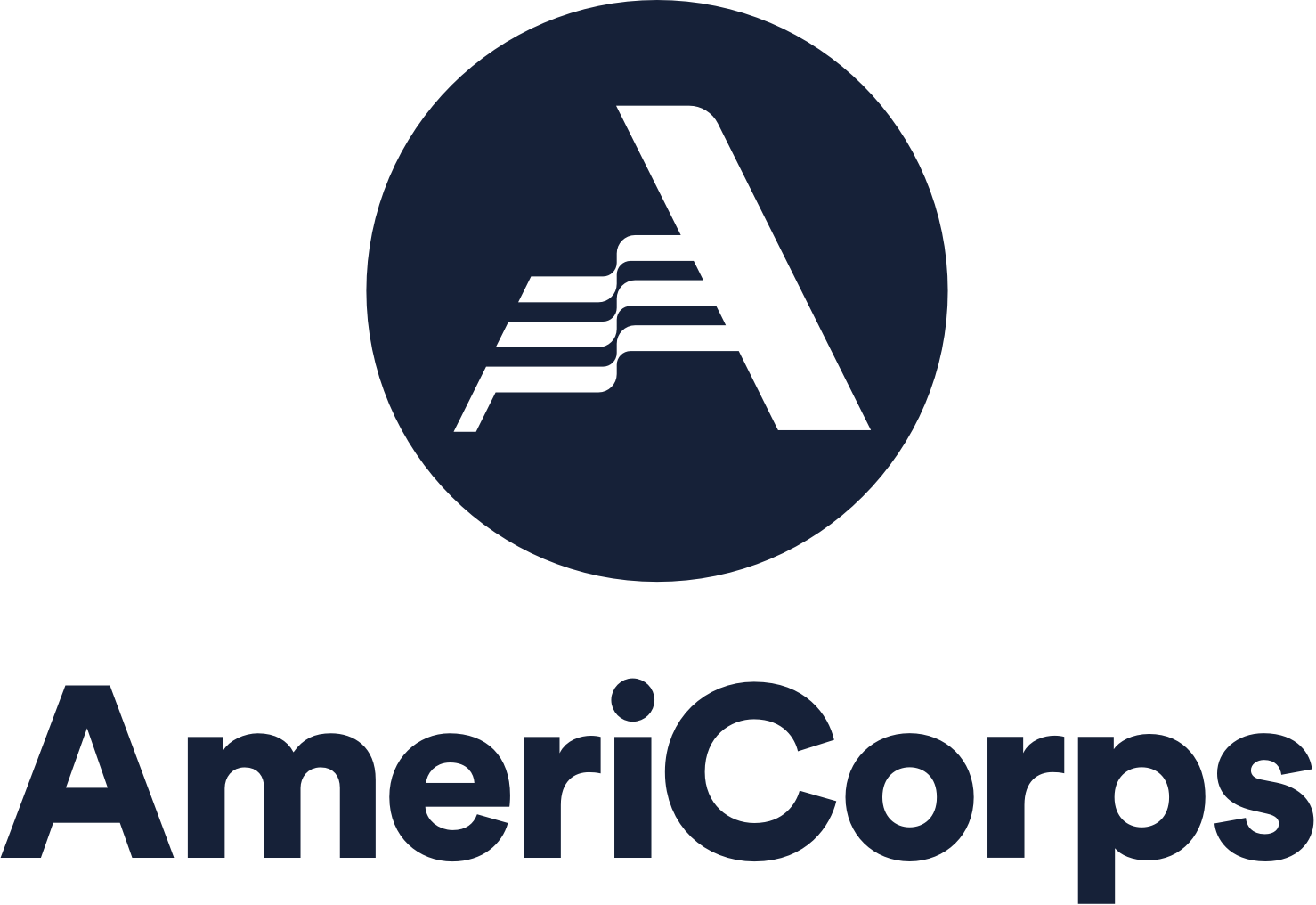 Please choose option #3, #4 or #5 Please use AmeriCorps in your title -- AmeriCorps member or AmeriCorps EAO member, AmeriCorps VISTAStep 3.  Find the signature option on page 4 with the graphic you selected. Type in your name, title, campus name or program name, and street address, phone and email address. If you work at Central, simply include the organization name rather than Campus name/addressStep 4. Copy the entire signature from page 5 which includes:Your contact info (name, title, Campus name if campus-based, phone & email)The image you selected Note: The images do not show up on phone signatures and web-based email signatures, so copy and paste your name and contact info without the graphic when updating your phone and web-based email signatures. Step 5.  In Outlook, in the top left, click FILE – then OPTIONS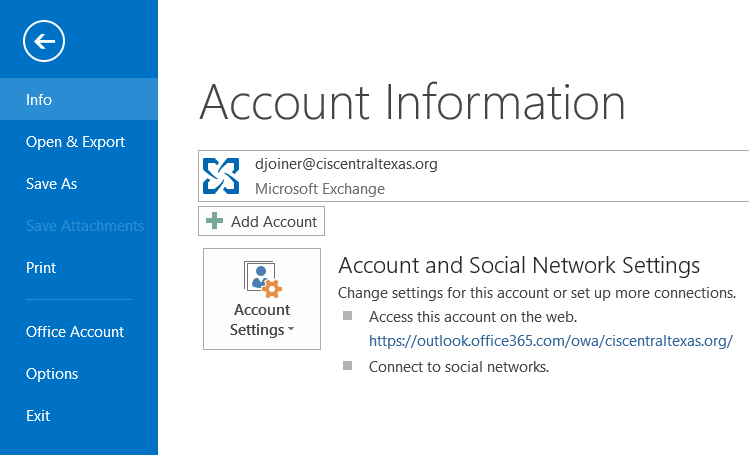 Step 6. Next, click MAIL then SIGNATURES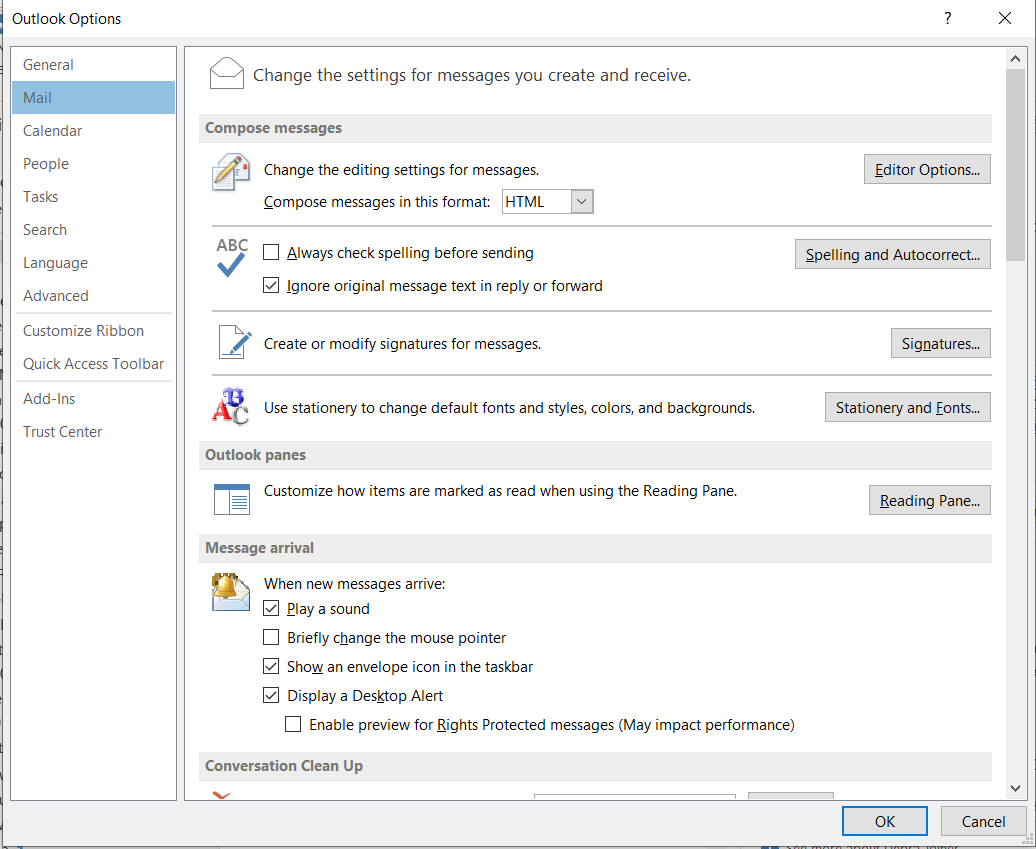 Step 7. Paste the new signature into the box and click OK twice to save.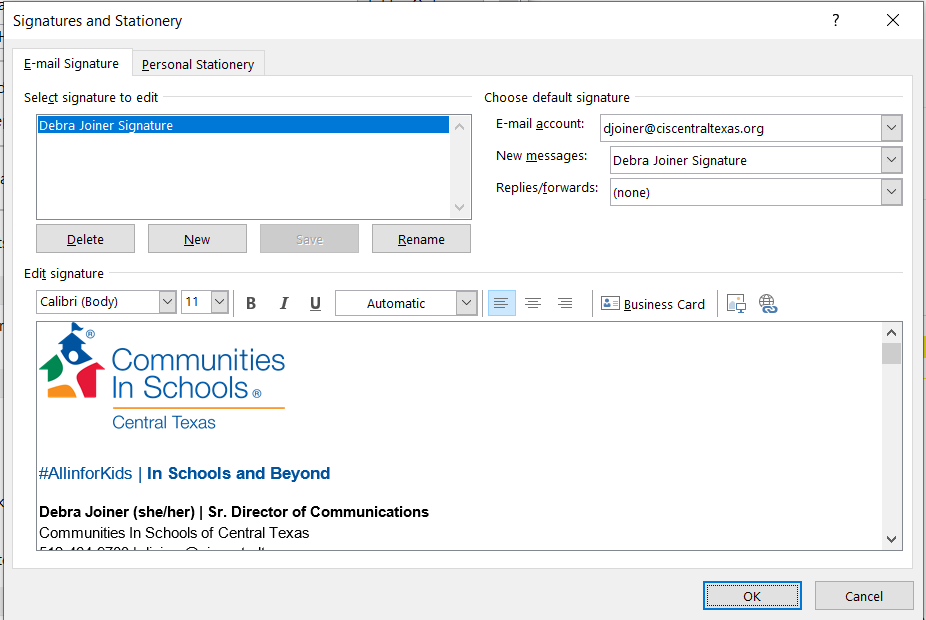 FirsN LastN | Your Title 
Street Address, City, State Zip CodePhone Number, Email AddressFirsN LastN | Your Title 
Street Address, City, State Zip CodePhone Number, Email AddressFirsN LastN | Your Title 
Street Address, City, State Zip CodePhone Number, Email AddressFirsN LastN | Your Title 
Street Address, City, State Zip CodePhone Number, Email AddressFirsN LastN | Your Title 
Street Address, City, State Zip CodePhone Number, Email Address